附录22017届中法团队合作创新奖评选参赛申请资料（中文版）要提交的资料清单 （请在方框里画“X”以确认已提交这些资料） :	1.项目及其特征的简介和简短描述	2.项目详细描述	3.项目的经济可行性	4.项目在社会、经济、工业及环境方面的效益	5.团队及其成员的承诺书	6.信息交流及公布许可书	7.突出中法两种文化特点的团队及机构介绍	附件：团队成员的详细简历（可选）1.项目简介和简短描述（最多半页Word A4纸，Arial 11字体字号）2.项目详细描述（最多2页Word A4纸、Arial 11字体字号)项目描述也可以采用1分钟视频（智能手机的质量）的形式	已投入应用的创新项目的创新特点、技术可行性（最多半页 Word A4 纸、Arial 11 字体字号）技术创新： 非技术创新：如有其他说明，请在以下注明：.........................................................................................................................................................................................................................................................................................................................................................................................................................................................................................................................................................................................................................................................................................................................................................................................................................................................................................................................................................................................................................................................................................................................................................................................................................	竞争对手的现有创新项目的状态（作为参照）（最多半页Word A4纸、Arial 11字体字号）......................................................................................................................................................................................................................................................................................................................................................................................................................................................................................................................................................................................................................................................................................................................................................................................................................................................................................................................................................................................................................................................................................................................................................................................................................................................................................................................................................................................................................................................................................................................................................................................................................3.项目的经济可行性（最多2页Word A4纸、Arial 11字体字号)	共同开发该项目的现有或将开始的合作伙伴（公共实验室、技术中心、企 业……）（最多半页 Word A4 纸、Arial 11 字体字号）......................................................................................................................................................................................................................................................................................................................................................................................................................................................................................................................................................................................................................................................................................................................................................................................................................................................................................................................................................................................................................................................................................................................................................................................................................................................................................................................................................................................................................................................................................................................................................................................................................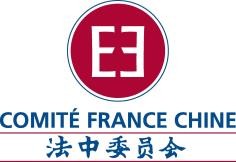 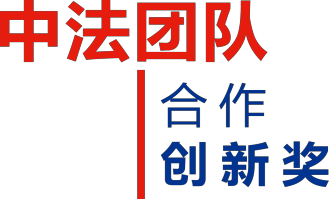 用于研发奖	预计支出计划表，直到创新项目商业化为止（最多 1 页 Word A4 纸、Arial 11 字体字号）................................................................................................................................................................................................................................................................................................................................................................................................................................................................................................................................................................................................................................................................................................................................................................................................................................................................................................................................................................................................................................................................................................................................................................................................................................................................................................................................................................................................................................................................................................................................................................................................................................................................................................................................................................................................................................................................................................................................................................................................................................................................................................................................................................................................................................................................................................................................................................................................................................................................................................................................................................................................................................................................................................................................................................................................................................................................................................................................................................................................................................................................................................................................................................................................................................................................................................................................................................................................................................................................................................................................................................................用于研发奖	需进行的（技术、商业安排、财务、法律……）分析调查（最多半页Word A4纸、Arial 11字体字号）..................................................................................................................................................................................................................................................................................................................................................................................................................................................................................................................................................................................................................................................................................................................................................................................................................................................................................................................................................................................................................................................................................................................................................................................................................................................................................................................................................................................................................................................用于创新产品奖	提供给团队成员的额外培训项目（如适用）..................................................................................................................................................................................................................................................................................................................................................................................................................................................................................................................................................................................................................................................................................................................................................................................................................................................................................................................................................................................................................................................................................................................................................................................................................................................................................................................................................................................................................................................用于创新产品奖	（在全球和中国的）研发费用、研发预算占营业额的百分比（最多半页Word A4纸、Arial 11字体字号）....................................................................................................................................................................................................................................................................................................................................................................................................................................................................................................................................................................................................................................................................................................................................................................................................................................................................................................................................................................................................................................................................................................................................................................................................................................................................................................................................................................................................................................................................................................................................用于创新产品奖	自从新产品上市以来它所产生的营业额的份额（半页Word A4纸、Arial 11字体字号）................................................................................................................................................................................................................................................................................................................................................................................................................................................................................................................................................................................................................................................................................................................................................................................................................................................................................................................................................................................................................................................................................................................................................................................................................................................................................................................................................................4.项目（社会、经济、工业和环境方面）的效益（最多 2 页 Word A4 纸、Arial 11 字体字号）	项目在环境方面的效益（半页Word A4纸、Arial 11字体字号）如有涉及，请回答以下问题：1. 减少温室气体排放或减少能源消耗方面的经济收益计算。2. 在技术、产品或创新服务的寿命周期中，创新（技术性或者非技术性）对所追 求的环境收益不产生影响，而且需要将能耗和排放、优点和弱点都考虑在内。3. 请给出具体数据，以体现在应对气候反常领域具有的重要影响，并符合创新的 推广。........................................................................................................................................................................................................................................................................................................................................................................................................................................................................... ............................................................................................................... .......................................................................................................................................................................................................................................................................................................................................5.团队及其成员的承诺书我署名为 ..........................................................................(姓氏与名字， ........................................................................出生日期与地点) ......................................................................住所在 ............................................................................(完整的地址) ................................................................................................................................................................................................................代表团队： 	[团队名称]参与竞争中法团队的以下奖项	研发奖	创新产品奖	创新首创奖 承诺遵守“中法团队合作创新奖”评选规定的所有条款。地点： ............ 日期：2017年 ............6.信息交流及公布许可书团队的每个成员应填写一张许可书并签字，许可书随申请资料一起寄出我署名为 .........................................................................(姓氏与名字，......................................................................出生日期与地点)....................................................................住所在 ...........................................................................(完整的地址) ..............................................................................................................................................................................................................团队成员： 	[团队的名称]参与竞争中法团队的以下奖项	研发奖	创新产品奖	创新首创奖允许组织机构在“中法团队合作创新奖”评选的框架内在任何传播载体上传播和公布 在我所属的团队参赛资料中提供的联系方式、信息和项目的非保密描述。地点： ............ 日期：2017年 ............7.团队及其机构介绍突出团队的中法双文化特点团队名称：.............................................................. . ....团队所在机构机构类型..................................................................................机构规模..................................................................................雇员/研究员/学生人数全球 ..............................................................................中国 ...............................................................................营业额全球........................................ ....... ....... ....... ..............中国 ...............................................................................团队及其成员的动机及个人承诺（必须签字） 附件：团队成员的详细简历（可选）（每份简历最多 1 页）团队成员的姓名和身份 以及团队及其成员的能力与工作经验您是：1. 团队的法方代表姓氏：..................................名字：...................................出生日期和地点：..................................................性别：女 _ 男 _国籍：...........................................................................个人地址：.........................................................................电话号码：..............................手机号码：.................................电子邮件：...................................................................或2. 团队的中方代表姓氏：...................................名字：..................................出生日期和地点：..................................................性别：女 _ 男 _国籍：..........................................................................个人地址：........................................................................电话号码：...............................手机号码：...............................电子邮件：.........................................................................您是：	学生	雇员如果您是雇员，请说明： 您现在的企业：....................................................................您在企业里的职位：................................................................教育水平：_ 业士 _ 法国高级技师文凭（BTS）/技术大学文凭(DUT)_ 大一 _ 大二 _ 大三_ 硕一 _ 硕二 _ 博士_ 工程师 _ 其它 (请说明)：.........................3. 团队组成请填写团队每个成员的以下信息：法国籍成员：姓氏：	名字：	年龄：	性别：女_ 男_ 学习培训经历：（请按照团队里法国籍成员的数量复制同等数量的表格）中国籍成员：姓氏：	名字：	年龄：	性别：女_ 男_ 学习培训经历：（请按照团队里中国籍成员的数量复制同等数量的表格）其它国籍的成员（如果有）姓氏：	名字：	年龄：	性别：女_ 男_ 培训：（请按照团队里其他国籍成员的数量复制同等数量的表格）